2025 Calendar2025 Calendar2025 Calendar2025 Calendar2025 Calendar2025 Calendar2025 Calendar2025 Calendar2025 Calendar2025 Calendar2025 Calendar2025 Calendar2025 Calendar2025 Calendar2025 Calendar2025 Calendar2025 Calendar2025 Calendar2025 Calendar2025 Calendar2025 Calendar2025 Calendar2025 Calendar2025 Calendar2025 CalendarUnited Arab EmiratesUnited Arab EmiratesJANUARYJANUARYJANUARYJANUARYJANUARYJANUARYJANUARYFEBRUARYFEBRUARYFEBRUARYFEBRUARYFEBRUARYFEBRUARYFEBRUARYFEBRUARYMARCHMARCHMARCHMARCHMARCHMARCHMARCH2025 Holidays for United Arab EmiratesSuMoTuWeThFrSaSuMoTuWeThFrSaSuSuMoTuWeThFrSaJan 1	New Year’s DayJan 27	Laylat al-Mi’rajMar 1	First day of RamadanMar 30	End of Ramadan (Eid al-Fitr)Jun 6	Feast of the Sacrifice (Eid al-Adha)Jun 26	Islamic New YearSep 4	Birthday of Muhammad (Mawlid)Dec 2	National Day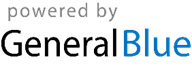 123411Jan 1	New Year’s DayJan 27	Laylat al-Mi’rajMar 1	First day of RamadanMar 30	End of Ramadan (Eid al-Fitr)Jun 6	Feast of the Sacrifice (Eid al-Adha)Jun 26	Islamic New YearSep 4	Birthday of Muhammad (Mawlid)Dec 2	National Day567891011234567822345678Jan 1	New Year’s DayJan 27	Laylat al-Mi’rajMar 1	First day of RamadanMar 30	End of Ramadan (Eid al-Fitr)Jun 6	Feast of the Sacrifice (Eid al-Adha)Jun 26	Islamic New YearSep 4	Birthday of Muhammad (Mawlid)Dec 2	National Day12131415161718910111213141599101112131415Jan 1	New Year’s DayJan 27	Laylat al-Mi’rajMar 1	First day of RamadanMar 30	End of Ramadan (Eid al-Fitr)Jun 6	Feast of the Sacrifice (Eid al-Adha)Jun 26	Islamic New YearSep 4	Birthday of Muhammad (Mawlid)Dec 2	National Day19202122232425161718192021221616171819202122Jan 1	New Year’s DayJan 27	Laylat al-Mi’rajMar 1	First day of RamadanMar 30	End of Ramadan (Eid al-Fitr)Jun 6	Feast of the Sacrifice (Eid al-Adha)Jun 26	Islamic New YearSep 4	Birthday of Muhammad (Mawlid)Dec 2	National Day2627282930312324252627282323242526272829Jan 1	New Year’s DayJan 27	Laylat al-Mi’rajMar 1	First day of RamadanMar 30	End of Ramadan (Eid al-Fitr)Jun 6	Feast of the Sacrifice (Eid al-Adha)Jun 26	Islamic New YearSep 4	Birthday of Muhammad (Mawlid)Dec 2	National Day303031Jan 1	New Year’s DayJan 27	Laylat al-Mi’rajMar 1	First day of RamadanMar 30	End of Ramadan (Eid al-Fitr)Jun 6	Feast of the Sacrifice (Eid al-Adha)Jun 26	Islamic New YearSep 4	Birthday of Muhammad (Mawlid)Dec 2	National DayAPRILAPRILAPRILAPRILAPRILAPRILAPRILMAYMAYMAYMAYMAYMAYMAYMAYJUNEJUNEJUNEJUNEJUNEJUNEJUNEJan 1	New Year’s DayJan 27	Laylat al-Mi’rajMar 1	First day of RamadanMar 30	End of Ramadan (Eid al-Fitr)Jun 6	Feast of the Sacrifice (Eid al-Adha)Jun 26	Islamic New YearSep 4	Birthday of Muhammad (Mawlid)Dec 2	National DaySuMoTuWeThFrSaSuMoTuWeThFrSaSuSuMoTuWeThFrSaJan 1	New Year’s DayJan 27	Laylat al-Mi’rajMar 1	First day of RamadanMar 30	End of Ramadan (Eid al-Fitr)Jun 6	Feast of the Sacrifice (Eid al-Adha)Jun 26	Islamic New YearSep 4	Birthday of Muhammad (Mawlid)Dec 2	National Day1234512311234567Jan 1	New Year’s DayJan 27	Laylat al-Mi’rajMar 1	First day of RamadanMar 30	End of Ramadan (Eid al-Fitr)Jun 6	Feast of the Sacrifice (Eid al-Adha)Jun 26	Islamic New YearSep 4	Birthday of Muhammad (Mawlid)Dec 2	National Day6789101112456789108891011121314Jan 1	New Year’s DayJan 27	Laylat al-Mi’rajMar 1	First day of RamadanMar 30	End of Ramadan (Eid al-Fitr)Jun 6	Feast of the Sacrifice (Eid al-Adha)Jun 26	Islamic New YearSep 4	Birthday of Muhammad (Mawlid)Dec 2	National Day13141516171819111213141516171515161718192021Jan 1	New Year’s DayJan 27	Laylat al-Mi’rajMar 1	First day of RamadanMar 30	End of Ramadan (Eid al-Fitr)Jun 6	Feast of the Sacrifice (Eid al-Adha)Jun 26	Islamic New YearSep 4	Birthday of Muhammad (Mawlid)Dec 2	National Day20212223242526181920212223242222232425262728Jan 1	New Year’s DayJan 27	Laylat al-Mi’rajMar 1	First day of RamadanMar 30	End of Ramadan (Eid al-Fitr)Jun 6	Feast of the Sacrifice (Eid al-Adha)Jun 26	Islamic New YearSep 4	Birthday of Muhammad (Mawlid)Dec 2	National Day2728293025262728293031292930Jan 1	New Year’s DayJan 27	Laylat al-Mi’rajMar 1	First day of RamadanMar 30	End of Ramadan (Eid al-Fitr)Jun 6	Feast of the Sacrifice (Eid al-Adha)Jun 26	Islamic New YearSep 4	Birthday of Muhammad (Mawlid)Dec 2	National DayJan 1	New Year’s DayJan 27	Laylat al-Mi’rajMar 1	First day of RamadanMar 30	End of Ramadan (Eid al-Fitr)Jun 6	Feast of the Sacrifice (Eid al-Adha)Jun 26	Islamic New YearSep 4	Birthday of Muhammad (Mawlid)Dec 2	National DayJULYJULYJULYJULYJULYJULYJULYAUGUSTAUGUSTAUGUSTAUGUSTAUGUSTAUGUSTAUGUSTAUGUSTSEPTEMBERSEPTEMBERSEPTEMBERSEPTEMBERSEPTEMBERSEPTEMBERSEPTEMBERJan 1	New Year’s DayJan 27	Laylat al-Mi’rajMar 1	First day of RamadanMar 30	End of Ramadan (Eid al-Fitr)Jun 6	Feast of the Sacrifice (Eid al-Adha)Jun 26	Islamic New YearSep 4	Birthday of Muhammad (Mawlid)Dec 2	National DaySuMoTuWeThFrSaSuMoTuWeThFrSaSuSuMoTuWeThFrSaJan 1	New Year’s DayJan 27	Laylat al-Mi’rajMar 1	First day of RamadanMar 30	End of Ramadan (Eid al-Fitr)Jun 6	Feast of the Sacrifice (Eid al-Adha)Jun 26	Islamic New YearSep 4	Birthday of Muhammad (Mawlid)Dec 2	National Day1234512123456Jan 1	New Year’s DayJan 27	Laylat al-Mi’rajMar 1	First day of RamadanMar 30	End of Ramadan (Eid al-Fitr)Jun 6	Feast of the Sacrifice (Eid al-Adha)Jun 26	Islamic New YearSep 4	Birthday of Muhammad (Mawlid)Dec 2	National Day67891011123456789778910111213Jan 1	New Year’s DayJan 27	Laylat al-Mi’rajMar 1	First day of RamadanMar 30	End of Ramadan (Eid al-Fitr)Jun 6	Feast of the Sacrifice (Eid al-Adha)Jun 26	Islamic New YearSep 4	Birthday of Muhammad (Mawlid)Dec 2	National Day13141516171819101112131415161414151617181920Jan 1	New Year’s DayJan 27	Laylat al-Mi’rajMar 1	First day of RamadanMar 30	End of Ramadan (Eid al-Fitr)Jun 6	Feast of the Sacrifice (Eid al-Adha)Jun 26	Islamic New YearSep 4	Birthday of Muhammad (Mawlid)Dec 2	National Day20212223242526171819202122232121222324252627Jan 1	New Year’s DayJan 27	Laylat al-Mi’rajMar 1	First day of RamadanMar 30	End of Ramadan (Eid al-Fitr)Jun 6	Feast of the Sacrifice (Eid al-Adha)Jun 26	Islamic New YearSep 4	Birthday of Muhammad (Mawlid)Dec 2	National Day27282930312425262728293028282930Jan 1	New Year’s DayJan 27	Laylat al-Mi’rajMar 1	First day of RamadanMar 30	End of Ramadan (Eid al-Fitr)Jun 6	Feast of the Sacrifice (Eid al-Adha)Jun 26	Islamic New YearSep 4	Birthday of Muhammad (Mawlid)Dec 2	National Day31Jan 1	New Year’s DayJan 27	Laylat al-Mi’rajMar 1	First day of RamadanMar 30	End of Ramadan (Eid al-Fitr)Jun 6	Feast of the Sacrifice (Eid al-Adha)Jun 26	Islamic New YearSep 4	Birthday of Muhammad (Mawlid)Dec 2	National DayOCTOBEROCTOBEROCTOBEROCTOBEROCTOBEROCTOBEROCTOBERNOVEMBERNOVEMBERNOVEMBERNOVEMBERNOVEMBERNOVEMBERNOVEMBERDECEMBERDECEMBERDECEMBERDECEMBERDECEMBERDECEMBERDECEMBERDECEMBERJan 1	New Year’s DayJan 27	Laylat al-Mi’rajMar 1	First day of RamadanMar 30	End of Ramadan (Eid al-Fitr)Jun 6	Feast of the Sacrifice (Eid al-Adha)Jun 26	Islamic New YearSep 4	Birthday of Muhammad (Mawlid)Dec 2	National DaySuMoTuWeThFrSaSuMoTuWeThFrSaSuSuMoTuWeThFrSaJan 1	New Year’s DayJan 27	Laylat al-Mi’rajMar 1	First day of RamadanMar 30	End of Ramadan (Eid al-Fitr)Jun 6	Feast of the Sacrifice (Eid al-Adha)Jun 26	Islamic New YearSep 4	Birthday of Muhammad (Mawlid)Dec 2	National Day12341123456Jan 1	New Year’s DayJan 27	Laylat al-Mi’rajMar 1	First day of RamadanMar 30	End of Ramadan (Eid al-Fitr)Jun 6	Feast of the Sacrifice (Eid al-Adha)Jun 26	Islamic New YearSep 4	Birthday of Muhammad (Mawlid)Dec 2	National Day5678910112345678778910111213Jan 1	New Year’s DayJan 27	Laylat al-Mi’rajMar 1	First day of RamadanMar 30	End of Ramadan (Eid al-Fitr)Jun 6	Feast of the Sacrifice (Eid al-Adha)Jun 26	Islamic New YearSep 4	Birthday of Muhammad (Mawlid)Dec 2	National Day1213141516171891011121314151414151617181920Jan 1	New Year’s DayJan 27	Laylat al-Mi’rajMar 1	First day of RamadanMar 30	End of Ramadan (Eid al-Fitr)Jun 6	Feast of the Sacrifice (Eid al-Adha)Jun 26	Islamic New YearSep 4	Birthday of Muhammad (Mawlid)Dec 2	National Day19202122232425161718192021222121222324252627Jan 1	New Year’s DayJan 27	Laylat al-Mi’rajMar 1	First day of RamadanMar 30	End of Ramadan (Eid al-Fitr)Jun 6	Feast of the Sacrifice (Eid al-Adha)Jun 26	Islamic New YearSep 4	Birthday of Muhammad (Mawlid)Dec 2	National Day262728293031232425262728292828293031Jan 1	New Year’s DayJan 27	Laylat al-Mi’rajMar 1	First day of RamadanMar 30	End of Ramadan (Eid al-Fitr)Jun 6	Feast of the Sacrifice (Eid al-Adha)Jun 26	Islamic New YearSep 4	Birthday of Muhammad (Mawlid)Dec 2	National Day30Jan 1	New Year’s DayJan 27	Laylat al-Mi’rajMar 1	First day of RamadanMar 30	End of Ramadan (Eid al-Fitr)Jun 6	Feast of the Sacrifice (Eid al-Adha)Jun 26	Islamic New YearSep 4	Birthday of Muhammad (Mawlid)Dec 2	National Day